__溪湖__國中__110___年__1__學期___2__次月考第__2__份(理化)一.選擇題一.選擇題一.選擇題一.選擇題一.選擇題1.2.3.4.5.DACBB9S溪湖110010201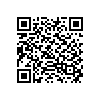 9S溪湖110010202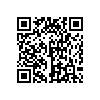 9S溪湖110010203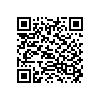 9S溪湖110010204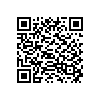 9S溪湖110010205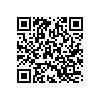 6.7.8.9.10.DDCCC9S溪湖110010206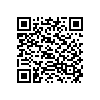 9S溪湖110010207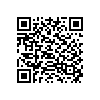 9S溪湖110010208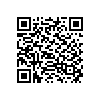 9S溪湖110010209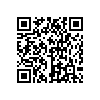 9S溪湖110010210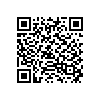 11.12.13.14.15.BADDA9S溪湖110010211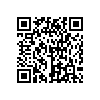 9S溪湖110010212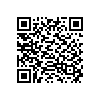 9S溪湖110010213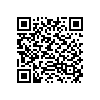 9S溪湖110010214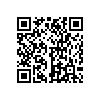 9S溪湖110010215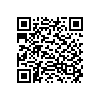 16.17.18.19.20.BABDC9S溪湖110010216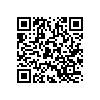 9S溪湖110010217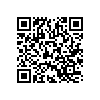 9S溪湖110010218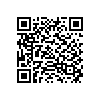 9S溪湖110010219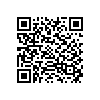 9S溪湖110010220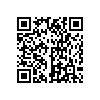 21.22.23.24.25.BCADA9S溪湖110010221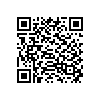 9S溪湖110010222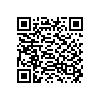 9S溪湖110010223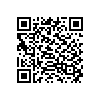 9S溪湖110010224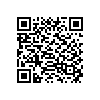 9S溪湖110010225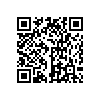 26.27.AB9S溪湖110010226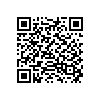 9S溪湖110010227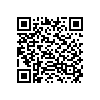 二.題組二.題組二.題組二.題組二.題組1.(1)1.(2)1.(3)2.3.(1)BCAAFC9S溪湖110010228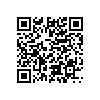 同上同上9S溪湖110010229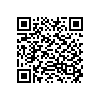 9S溪湖110010230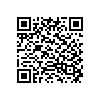 3.(2)456.(1)6.(2)BABC乙丁戊己庚CE5同上9S溪湖110010231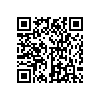 9S溪湖110010232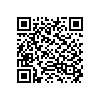 9S溪湖110010233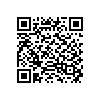 同上789DBDA9S溪湖110010234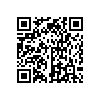 9S溪湖110010235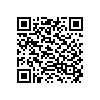 9S溪湖11010136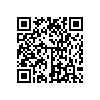 